MINISTÉRIO DA EDUCAÇÃO 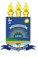 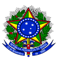 UNIVERSIDADE FEDERAL DO DELTA DO PARNAÍBACAMPUS MINISTRO REIS VELLOSOPROGRAMA DE PÓS-GRADUAÇÃO EM PSICOLOGIACampus Ministro Reis Velloso, Av. São Sebastião, 2819, 64202-020. Parnaíba – PiauíE-mail: ppgpsi@ufpi.edu.brTel. (86) 3322 5363 Bloco 12 Sala 08ANEXO 8Defesa e Arguição Virtual do ProjetoCritérios de AvaliaçãoCritériosPontosa) Articulação, capacidade argumentativa e sistematização das ideias.3,0b) Domínio dos pressupostos epistemológicos e teóricos do projeto de pesquisa.2,5c) Explicação clara e objetiva das técnicas de produção de informações e de instrumentos de coleta de dados e dos procedimentos de análises de dados e informações.2,5d) Consonância do perfil do candidato com a linha de pesquisa de interesse.2,0TOTAL10,0